Fakty i mity o paleniu papierosów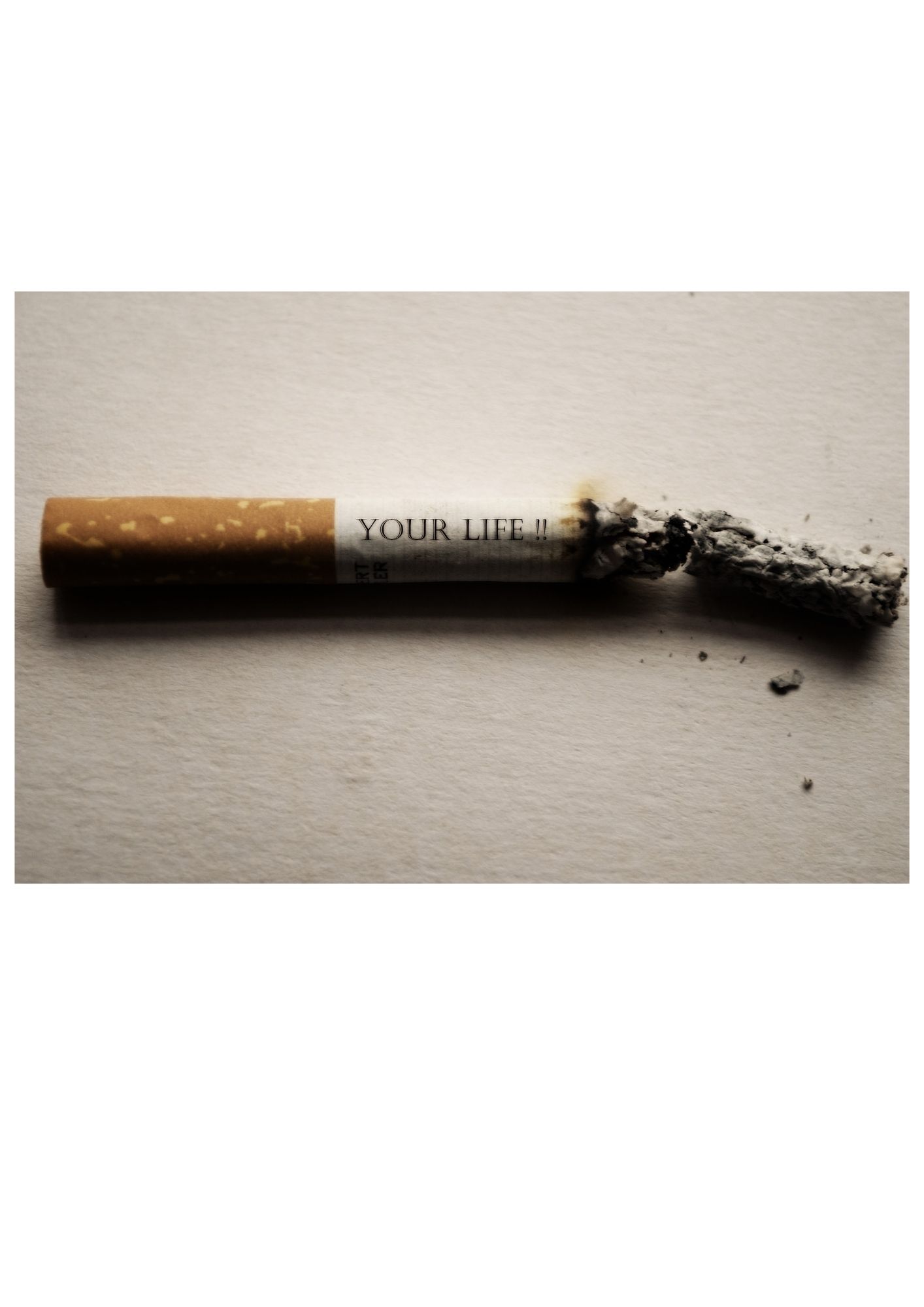 31 majaŚwiatowy Dzień bez TytoniuDym tytoniowy zawiera około 7 tys. związków chemicznych, z czego 70 rakotwórczych, ale też wiele                    z nich ma działanie toksyczne wobec układu sercowo-naczyniowego i oddechowego. Palenie tytoniu jest pojedynczą przyczyną przedwczesnych zgonów z powodu wielu chorób, wśród których są rak płuc, nowotwory głowy i szyi, miażdżyca, choroba niedokrwienna serca                    i udary oraz choroby układu oddechowego (przede wszystkim – przewlekła obturacyjna choroba płuc).Papierosy powodują ciężkie choroby, prowadzą do niepełnosprawności, a nawet śmierciOsoby palące papierosy, znacznie ciężej przechodzą infekcję koronawirusemW Polsce z powodu chorób odtytoniowych umiera rocznie około 70 tysięcy osóbTelefoniczna Poradnia Pomocy Palącym 801-108-108Światowy Dzień bez Papierosa został zainicjowany przez Światową Organizację Zdrowia w 1987 r., aby przypominać ludziom                       o szkodliwym działaniu papierosów i zachęcać ich do wizyt u lekarzy specjalistów.